14.04.2020 (вівторок)Час 12.05-12.40Тема : Букви Дд. Письмо малої букви д.Текст. Заголовок. Головна думка.        Мета: вчити учнів правильно писати малу букву д , склади, слова із     нею,    правильно     з’єднувати її з іншими 	літерами;  розвивати      увагу до слова,  усне  мовлення,    мислення,  творчість, збагачувати словниковий  запас;виховувати  любов до рідної мови та каліграфічні навички;сприяти  співпраці  дітей,  розвиткові  творчих  здібностей, створювати ситуацію успіху для кожної  дитини на даному уроці;  формувати вміння вчитися,  організовувати своє робоче місце, орієнтуватися в часі та  берегти  його, планувати свої дії, доводити роботу до кінця.Пояснення Робота у підручнику с.52.Розібрати слово динозавр . Звуко-буквений аналіз цього слова. Вправа 1 прочитати слова. До схеми підібрати слово ( це буде слово дрова). Вправа 2 . Читати текст. Вчитися розповідати. Розглянути малюнки до тексту.Робота у зошиті с.38-	Порівняйте букву  д  з  друкованою буквою. Чи схожі вони? Отже, нам потрібно добре їх запам'ятати. Мала писана буква д Складається з овалу та петлі. Подивіться на зразок у зошиті. Як пишеться овал, ви вже знаєте. Подивіться, я буду писати на дошці. Буква д  Починається трошки нижче верхньої рядкової лінії, ведеться ліворуч вгору до верхньої рядкової лінії, заокруглюємо біля неї на півовал, торкаємося нижньої рядкової лінії і ведемо вгору до верхньої рядкової лінії, з'єднуючи з початком овалу; потім від верхньої рядкової лінії, торкаючись овалу, ведемо пряму похилу вниз, біля міжрядкової лінії заокруглюємо на петлю і закінчуємо, перетинаючи нижню рядкову лінію. Другий елемент букви д Схожий на другий елемент букви У. (Показати ще раз, як пишеться буква д без коментарів.)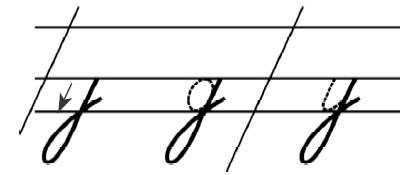 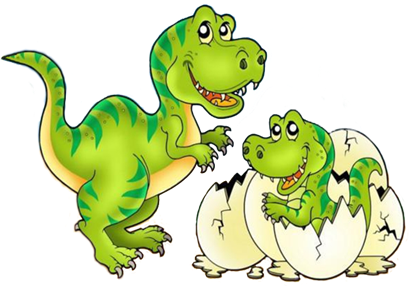 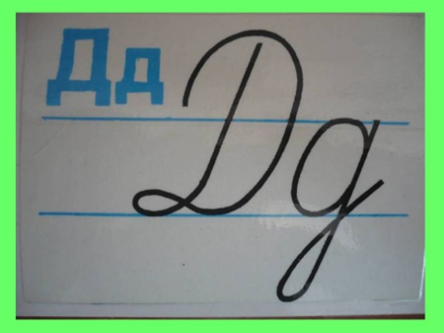 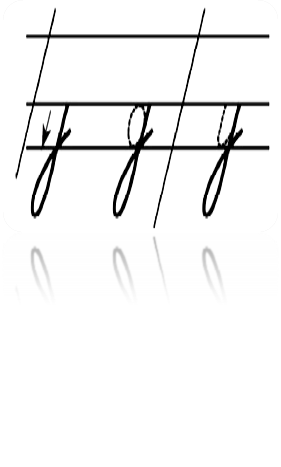 